EMEFEI_____________________________________________________NOME:_______________________________________________________3º ANO                                                                                     DATA:     /      /	HistóriaVAMOS SABER MAIS SOBRE VOCÊ? FAÇA NO SEU CADERNO.*COM MUITO CUIDADO COM O SEU DOCUMENTO; PESQUISE SEUS DADOS EM SUA CERTIDÃO DE NASCIMENTO E COMPLETE A ATIVIDADE.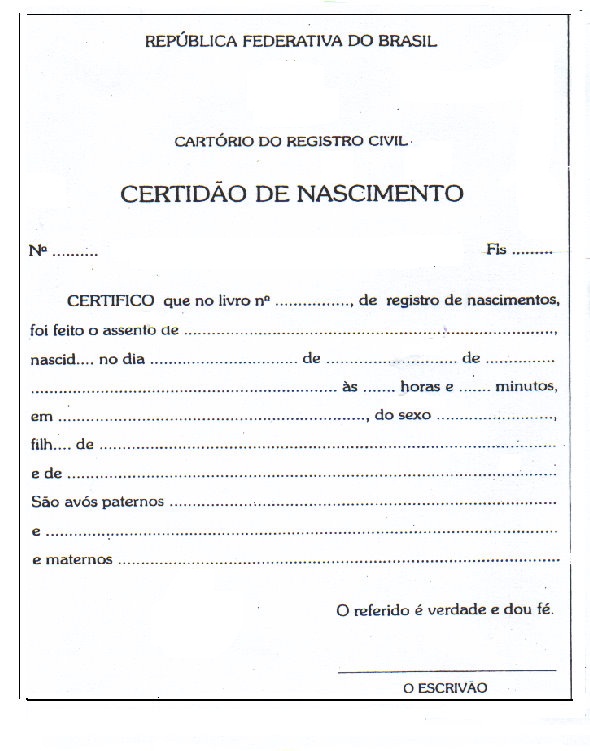 *EM SEU CADERNO COMPLETE CORRETAMENTE SEUS DADOS PESSOAIS. Quem sou eu?

Meu nomeé:__________________________________________Tenho____ anos. Nasci no dia ___/___/___.Meu endereço é:
Meu telefone é:______________.O nome da minha mãe É ______________________________________
O nome do meu pai é _________________________________
Minha altura:__________.
Meu peso:____________.
Cor dos olhos:_________________.
Cor dos cabelos:________________.
Meu autorretrato:(DESENHE SEU ROSTO)